UČENCI 6.A KER DO DANES NISEM DOBIL NOBENE POVRATNE INFORMACIJE OD NOBENEGA UČENCA O VAŠEM DELU  PROSIM ZA POVRATNE INFORMACIJE GLEDE RAZUMEVANJA IN REŠEVANJA NALOG mail: mitja.pintaric@os-dornava.siHvala!NAVODILO ZA DELO!V prejšnji snovi ste spoznali proces imenovan oprašitev, ki je predpogoj za današnjo snov OPLODITEV.Zapišite si naslov v zvezek. Vse o oploditvi najdete v učbeniku na str.102.Prilagam dodatno slikovno gradivo za razumevanje obeh procesov.Zapis v zvezek naj bo kratek in jedrnat. Glej moje točke! 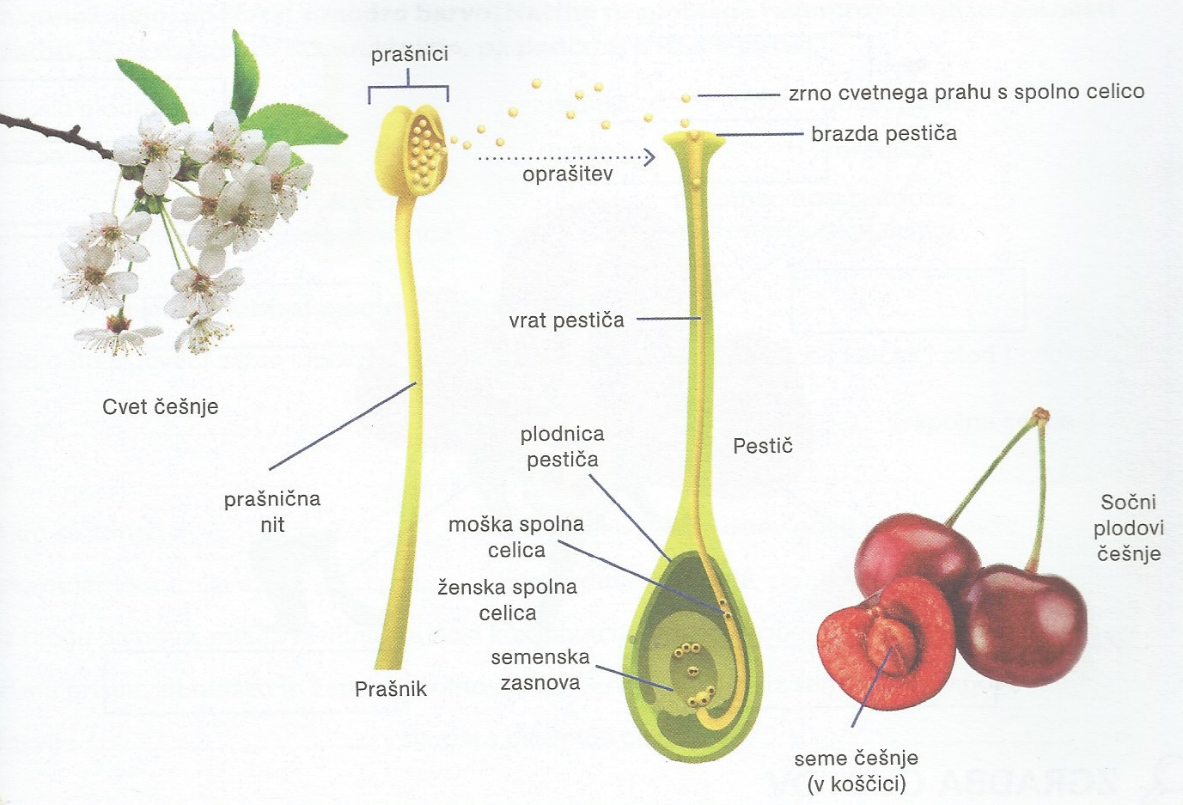 POVEZAVA OPRAŠITVE IN OPLODITVEoploditve brez oprašitve niPOTEK OPLODITVE- glej zgornjo slikopelodno zrno z moško spolno celico na brazdi pestiča- iz njega požene pelodni mešičekspust moške spolne celice po pelodnem mešičku v plodnico, kjer je ženska spolna celicasledi oploditev-združitev moške in ženske spolne celice v plodnicipo oploditvi se začne razvoj semena in ploduRAZVOJ SEMENA IN PLODU- glej zgornjo slikoSEME-nastane iz semenske zasnove v plodnicizgrajeno iz kalčka in semenske lupineiz oplojene jajčne celice nastane kalček!Seme je zavarovano s plodnico, ki po oploditvi dozoreva v plod.Plod je češnja.PONOVITEV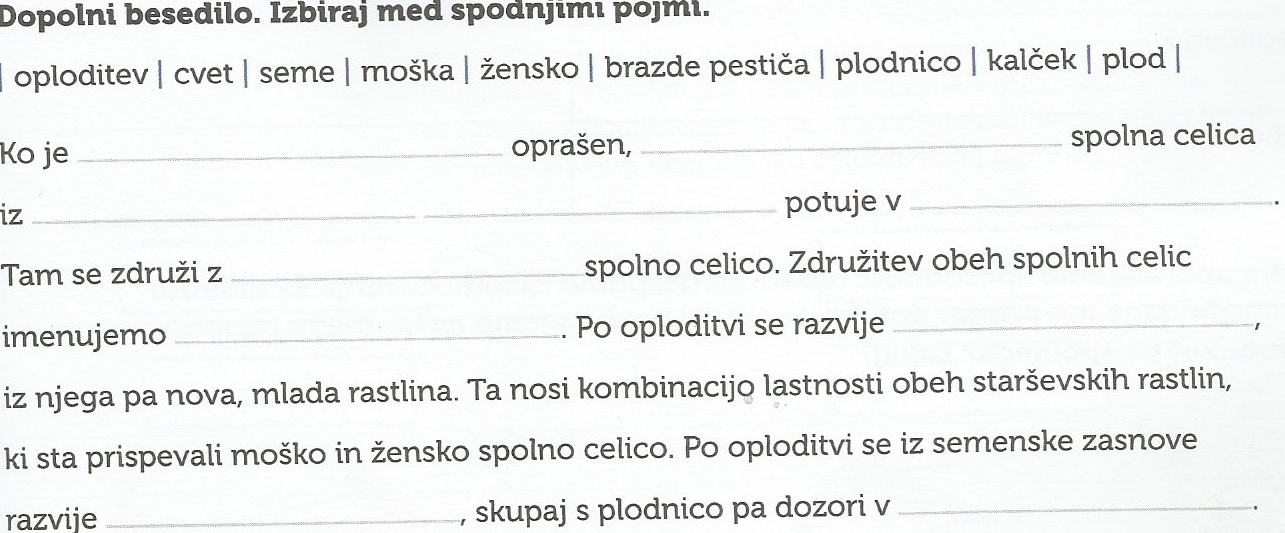 RAZRED6.aPREDMETNARAVOSLOVJE 6DATUM31.3.2020UČNA TEMARAZMNOŽEVANJE, RAST IN  RAZVOJ RASTLINUČNA ENOTAOPLODITEVUČNI CILJIspoznati združitev ženske in moške spolne celice- (oploditev), razumeti pomen oprašitve in oploditve za rastline.UČNI PRIPOMOČKIUčbenik: AKTIVNO V NARAVOSLOVJE 6splet: www.irokusplus.siNOVI POJMIoploditev, pelodno zrno, moška spolna celica, jajčna celica, seme, plodPRILOGEnavodilo za delo